Gesuch «Kirchliche Förderung Klimaschutz»
Gebäudeanalyse (indirekte Massnahme)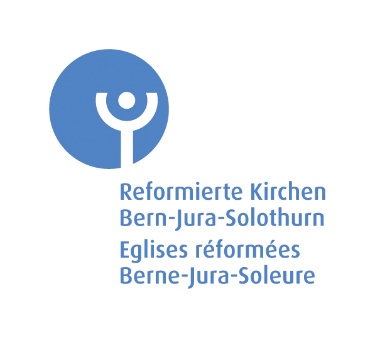 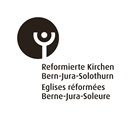 (bitte pro Gebäude und/oder Förderbereich ein Formular ausfüllen)Beilagen:	Offerte des/der Energieberaters/in	Kopie des Fördergesuchs an den Kanton	Kopie des Fördergesuchs an den Kanton wird nachgereicht (GEAK-Experte/in erstellt das Gesuch)	weitere Beilagen ______________________________________________________________________________Die Vollständigkeit und Korrektheit der gemachten Angaben bestätigt:Ort, Datum: _________________________________________________________________________________________Unterschrift: ________________________________________________________________________________________* Der Kanton Bern hat für die «Grobanalyse für komplexe Gebäude» Spielregeln aufgestellt. Beratungen bei Kirchen sollten dieser Vorlage folgen. Link: www.vol.be.ch/vol/de/index/energie/energie/foerderprogramm_energie/beratung.html** Bei Energieberatungen gilt die Ausschöpfung der kantonalen Förderprogramme (wo vorhanden) als Voraussetzung für die Unterstützung durch das Refbejuso-Förderprogramm. Die aktuellen Förderprogramme der Kantone können im Internet abgerufen werden:Förderprogramm des Kantons Bern:
www.vol.be.ch/vol/de/index/energie/energie/energieberatung.html Förderprogramm des Kantons Solothurn: https://so.ch/verwaltung/volkswirtschaftsdepartement/amt-fuer-wirtschaft-und-arbeit/energiefachstelle-neu/foerderung/ Förderprogramm des Kantons Jura:
www.jura.ch/DEN/SDT/Energie/Subventions/Subventions-dans-le-domaine-de-l-energie.html GesuchstellerinGesuchstellerinGesuchstellerinGesuchstellerinKirchgemeindeAdressePLZ, Ortkirchl. BezirkBankverbindungKontaktperson für dieses GesuchKontaktperson für dieses GesuchKontaktperson für dieses GesuchKontaktperson für dieses GesuchNameVornameAdressePLZ, OrtTelefonMailFunktionBeitragsgesuch für GebäudeanalyseBeitragsgesuch für GebäudeanalyseBeitragsgesuch für GebäudeanalyseBeitragsgesuch für GebäudeanalyseBeitragsgesuch für GebäudeanalyseBeitragsgesuch für GebäudeanalyseWelche Beratungsdienstleistung möchten Sie in Ihrer Kirchgemeinde in Anspruch nehmen?GEAK® Plus		➞Für Pfarrhäuser, Kirchgemeindezentren etc., Anforderungen gemäss GEAK® Plus-PflichtenheftGrobanalyse		➞Für andere Gebäude (z.B. Kirchen), Anforderungen gemäss Pflichtenheft des Kantons Bern*Andere		➞…Welche Beratungsdienstleistung möchten Sie in Ihrer Kirchgemeinde in Anspruch nehmen?GEAK® Plus		➞Für Pfarrhäuser, Kirchgemeindezentren etc., Anforderungen gemäss GEAK® Plus-PflichtenheftGrobanalyse		➞Für andere Gebäude (z.B. Kirchen), Anforderungen gemäss Pflichtenheft des Kantons Bern*Andere		➞…Welche Beratungsdienstleistung möchten Sie in Ihrer Kirchgemeinde in Anspruch nehmen?GEAK® Plus		➞Für Pfarrhäuser, Kirchgemeindezentren etc., Anforderungen gemäss GEAK® Plus-PflichtenheftGrobanalyse		➞Für andere Gebäude (z.B. Kirchen), Anforderungen gemäss Pflichtenheft des Kantons Bern*Andere		➞…Welche Beratungsdienstleistung möchten Sie in Ihrer Kirchgemeinde in Anspruch nehmen?GEAK® Plus		➞Für Pfarrhäuser, Kirchgemeindezentren etc., Anforderungen gemäss GEAK® Plus-PflichtenheftGrobanalyse		➞Für andere Gebäude (z.B. Kirchen), Anforderungen gemäss Pflichtenheft des Kantons Bern*Andere		➞…Welche Beratungsdienstleistung möchten Sie in Ihrer Kirchgemeinde in Anspruch nehmen?GEAK® Plus		➞Für Pfarrhäuser, Kirchgemeindezentren etc., Anforderungen gemäss GEAK® Plus-PflichtenheftGrobanalyse		➞Für andere Gebäude (z.B. Kirchen), Anforderungen gemäss Pflichtenheft des Kantons Bern*Andere		➞…Welche Beratungsdienstleistung möchten Sie in Ihrer Kirchgemeinde in Anspruch nehmen?GEAK® Plus		➞Für Pfarrhäuser, Kirchgemeindezentren etc., Anforderungen gemäss GEAK® Plus-PflichtenheftGrobanalyse		➞Für andere Gebäude (z.B. Kirchen), Anforderungen gemäss Pflichtenheft des Kantons Bern*Andere		➞…GebäudeGebäudeGebäudeGebäudeGebäudeGebäudeKirche  	Kirchgemeindehaus  	Dienstwohnung (Pfarrhaus etc.)  	Andere   …Kirche  	Kirchgemeindehaus  	Dienstwohnung (Pfarrhaus etc.)  	Andere   …Kirche  	Kirchgemeindehaus  	Dienstwohnung (Pfarrhaus etc.)  	Andere   …Kirche  	Kirchgemeindehaus  	Dienstwohnung (Pfarrhaus etc.)  	Andere   …Kirche  	Kirchgemeindehaus  	Dienstwohnung (Pfarrhaus etc.)  	Andere   …Kirche  	Kirchgemeindehaus  	Dienstwohnung (Pfarrhaus etc.)  	Andere   …GebäudebezeichnungGebäudebezeichnungAdresseAdressePLZ, OrtBaujahrBaujahrSchutzstatusWer führt die Gebäudeanalyse durch (GEAK-Experte/in oder regionale Energieberatungsstelle)?Wer führt die Gebäudeanalyse durch (GEAK-Experte/in oder regionale Energieberatungsstelle)?Wer führt die Gebäudeanalyse durch (GEAK-Experte/in oder regionale Energieberatungsstelle)?Wer führt die Gebäudeanalyse durch (GEAK-Experte/in oder regionale Energieberatungsstelle)?Wer führt die Gebäudeanalyse durch (GEAK-Experte/in oder regionale Energieberatungsstelle)?Wer führt die Gebäudeanalyse durch (GEAK-Experte/in oder regionale Energieberatungsstelle)?Vorname und NameFirma/StelleFirma/StelleAdressePLZ, OrtPLZ, OrtTelefonMailMailSind weitere Offerten eingeholt worden? …             Falls ja, von welcher Firma? … Sind weitere Offerten eingeholt worden? …             Falls ja, von welcher Firma? … Sind weitere Offerten eingeholt worden? …             Falls ja, von welcher Firma? … Sind weitere Offerten eingeholt worden? …             Falls ja, von welcher Firma? … Sind weitere Offerten eingeholt worden? …             Falls ja, von welcher Firma? … Sind weitere Offerten eingeholt worden? …             Falls ja, von welcher Firma? … OrganisatorischesOrganisatorischesOrganisatorischesOrganisatorischesOrganisatorischesOrganisatorischesVoraussichtlicher Termin der Energieberatung (Gebäudebegehung, Datum):Voraussichtlicher Termin der Energieberatung (Gebäudebegehung, Datum):Voraussichtlicher Termin der Energieberatung (Gebäudebegehung, Datum):Voraussichtlicher Termin der Energieberatung (Gebäudebegehung, Datum):Voraussichtlicher Termin der Energieberatung (Gebäudebegehung, Datum):Voraussichtlicher Termin der Energieberatung (Gebäudebegehung, Datum):Motivation für die Energieberatung:Nur Analyse		➞	über weitere Schritte wird später entschieden.Renovation		➞	geplante Massnahmen: …Andere		➞	…Motivation für die Energieberatung:Nur Analyse		➞	über weitere Schritte wird später entschieden.Renovation		➞	geplante Massnahmen: …Andere		➞	…Motivation für die Energieberatung:Nur Analyse		➞	über weitere Schritte wird später entschieden.Renovation		➞	geplante Massnahmen: …Andere		➞	…Motivation für die Energieberatung:Nur Analyse		➞	über weitere Schritte wird später entschieden.Renovation		➞	geplante Massnahmen: …Andere		➞	…Motivation für die Energieberatung:Nur Analyse		➞	über weitere Schritte wird später entschieden.Renovation		➞	geplante Massnahmen: …Andere		➞	…Motivation für die Energieberatung:Nur Analyse		➞	über weitere Schritte wird später entschieden.Renovation		➞	geplante Massnahmen: …Andere		➞	…Sind weitere Fördergelder beantragt worden (z.B. beim Kanton, siehe Anmerkung **): …Erwartete Förderbeiträge von Dritten (Kanton, andere): Fr. …Sind weitere Fördergelder beantragt worden (z.B. beim Kanton, siehe Anmerkung **): …Erwartete Förderbeiträge von Dritten (Kanton, andere): Fr. …Sind weitere Fördergelder beantragt worden (z.B. beim Kanton, siehe Anmerkung **): …Erwartete Förderbeiträge von Dritten (Kanton, andere): Fr. …Sind weitere Fördergelder beantragt worden (z.B. beim Kanton, siehe Anmerkung **): …Erwartete Förderbeiträge von Dritten (Kanton, andere): Fr. …Sind weitere Fördergelder beantragt worden (z.B. beim Kanton, siehe Anmerkung **): …Erwartete Förderbeiträge von Dritten (Kanton, andere): Fr. …Sind weitere Fördergelder beantragt worden (z.B. beim Kanton, siehe Anmerkung **): …Erwartete Förderbeiträge von Dritten (Kanton, andere): Fr. …Beantragter Beitrag von Refbejuso (Offerte abzüglich Kantonsbeitrag): Fr. … Beantragter Beitrag von Refbejuso (Offerte abzüglich Kantonsbeitrag): Fr. … Beantragter Beitrag von Refbejuso (Offerte abzüglich Kantonsbeitrag): Fr. … Beantragter Beitrag von Refbejuso (Offerte abzüglich Kantonsbeitrag): Fr. … Beantragter Beitrag von Refbejuso (Offerte abzüglich Kantonsbeitrag): Fr. … Beantragter Beitrag von Refbejuso (Offerte abzüglich Kantonsbeitrag): Fr. … 